МАСТЕР КЛАСС«Курочка-наседка»Уважаемые взрослые и дети! Вы все читали народную сказку «Курочка ряба», помните главную героиню этой сказки, сейчас я предлагаю вам нарисовать курочку, сидящей на гнезде.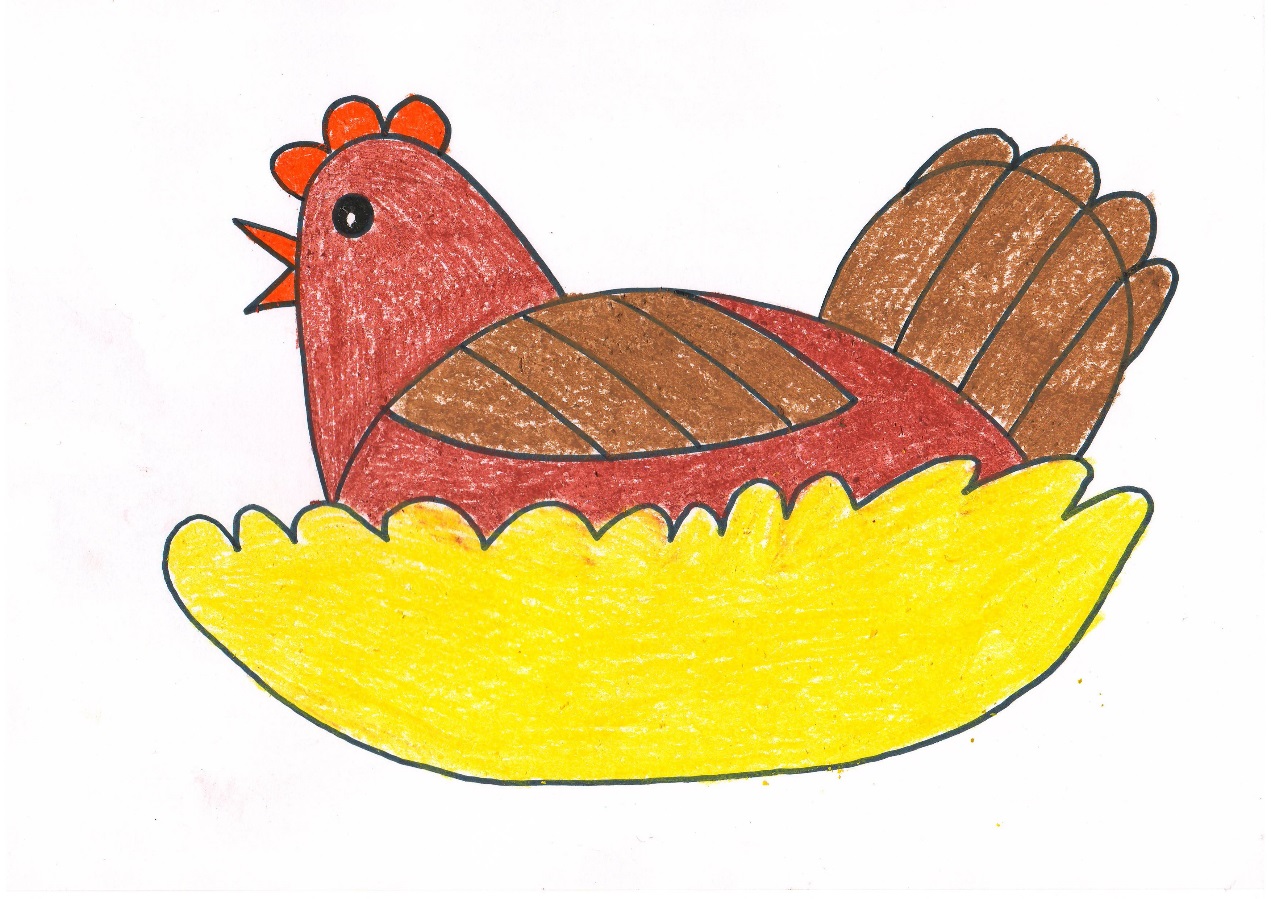 Материалы для работы: альбомный лист бумаги формата А4, восковые карандаши (можно заменить на цветные карандаши или гуашь. акварель), чёрный фломастер или простой карандашКарандашом или фломастером рисуем гнездо. Внизу проводим дугу и вверху её соединяем извилистой линией.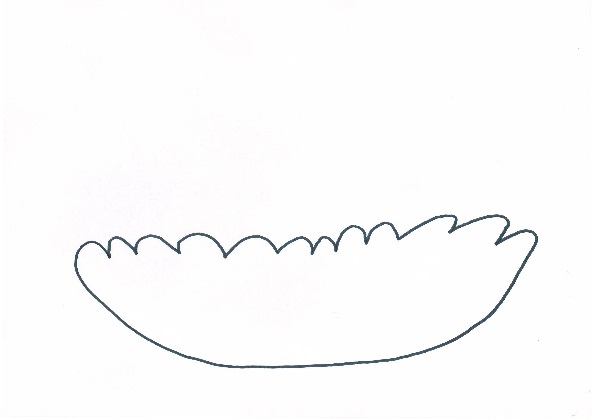 Подрисовываем туловище – широкая дуга.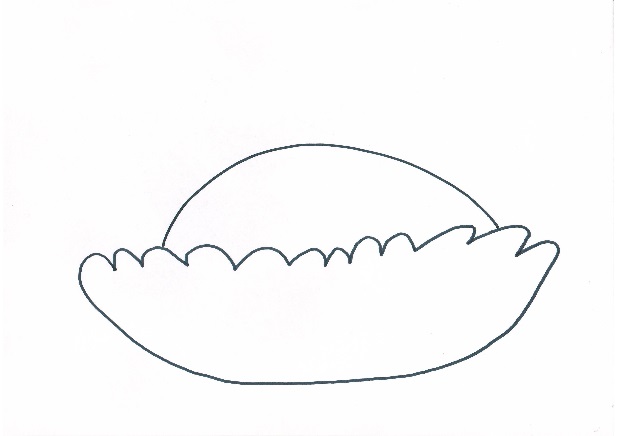 Далее рисуем шею с головой – узкая, длинная дуга.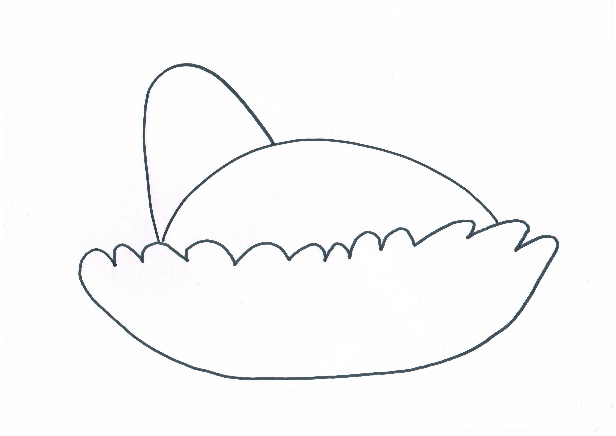 Подрисуем будущий хвостик – дуга.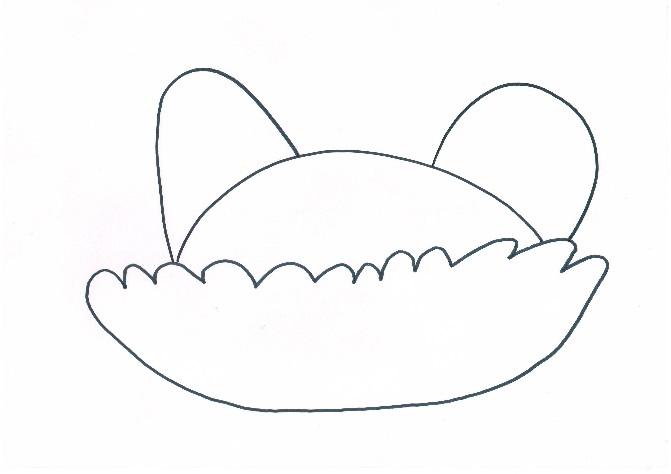 Нарисуем у курочки круглый глаз и открытый клювик – два узеньких треугольника.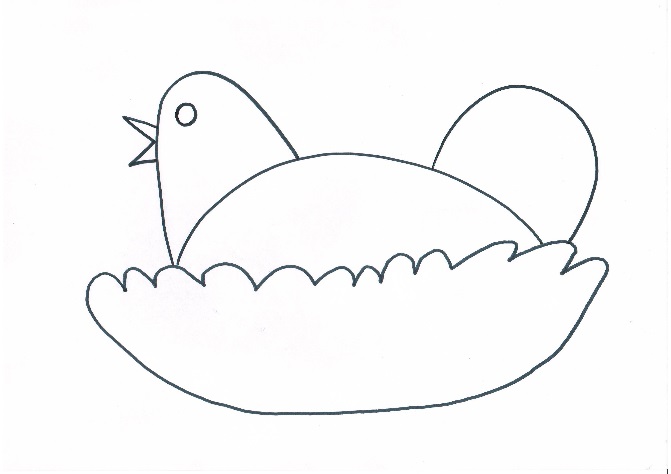 Подрисуем при помощи маленьких дуг гребешок на голове и пёрышки на хвосте.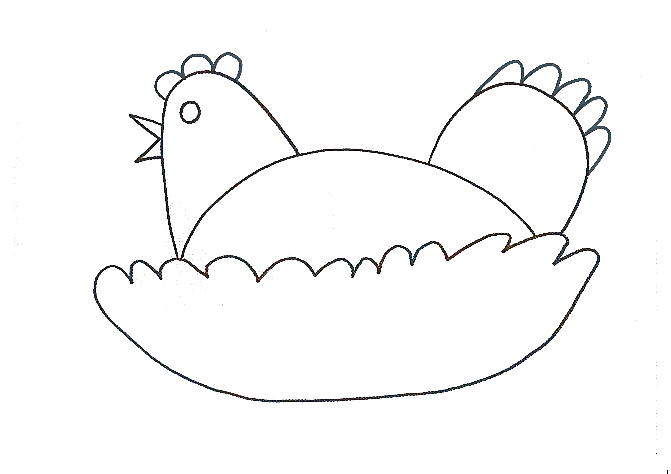 На туловище подрисуйте крало.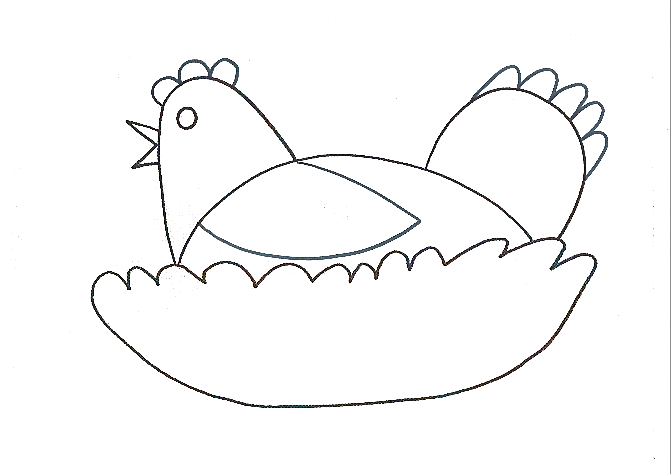 Далее прорисуйте прямыми линиями длинные пёрышки на крыле и хвосте.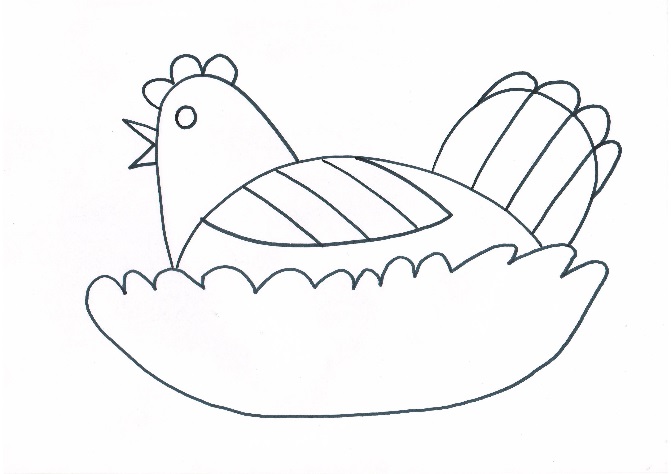 Выберите нужный цвет и раскрасьте курочку или карандашами, или красками.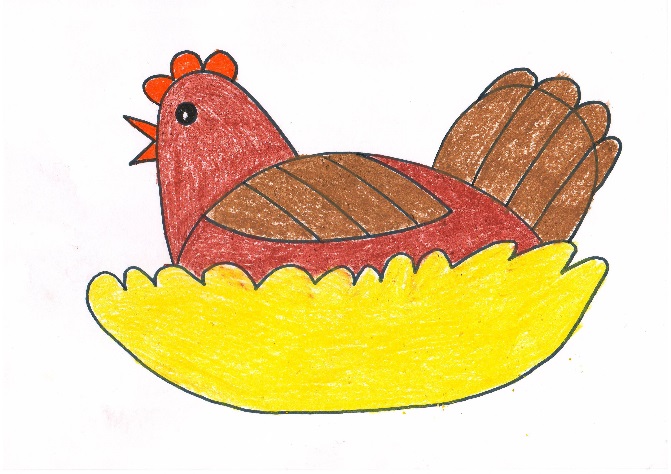 